Master strukovne studije – Informacione tehnologijeOBRAZAC ZA SAGLASNOST TEME PRIMENJENOG ISTRAŽIVAČKOG RADASAGLASNOSTVISOKA TEHNIČKA ŠKOLA STRUKOVNIH STUDIJA U SUBOTICI
SZABADKAI MŰSZAKI SZAKFŐISKOLA
SUBOTICA TECH – COLLEGE OF APPLIED SCIENCES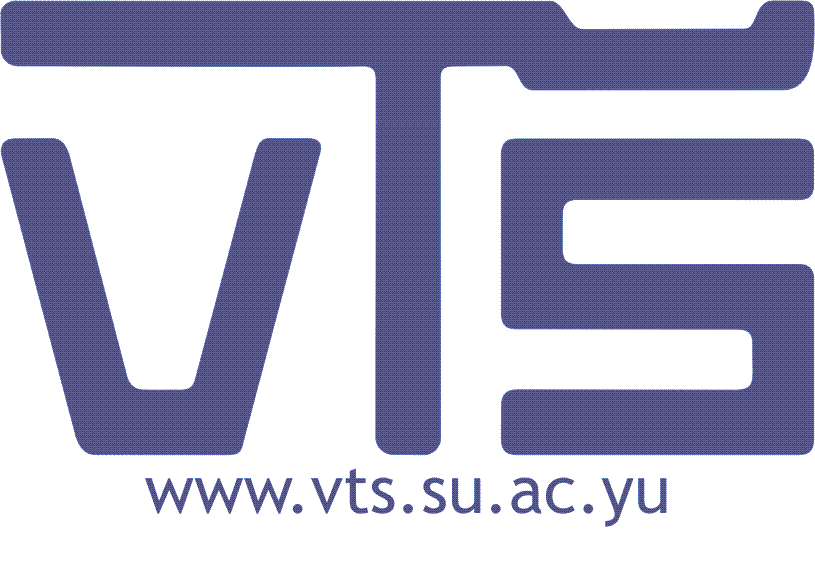 Ime i prezime studenta, broj indeksa:Predlog naziva teme:Naziv stručnog predmeta iz koga se radi istraživanje:Ime i prezime profesora stručnog predmeta: Obrazloženje teme istraživanja (max. 500 reči):U Subotici, (potpis studenta)Predmetni profesor(štampanim slovima)(potpis i datum)